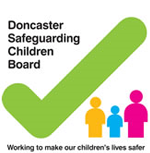 Doncaster Safeguarding Children Board (DSCB) – Child Sexual Abuse Procedures BriefingBriefing Note: December 2017Doncaster Safeguarding Children Board Child Sexual Abuse procedures have been produced. This briefing note provides a summary of the new procedures. The direct link to the procedures manual is: http://doncasterscb.proceduresonline.com/New Procedures and Guidance:Safeguarding Children and Young People who may have been Sexually AbusedThis guidance provides information for practitioners on how to respond to children and young people who may have been sexually abused. Professionals must be proactive when faced with cases we suspect of being child sexual abuse. This procedure has been developed by Doncaster Safeguarding Children Board (DSCB), for use by all partner agencies. It provides information about intra-familial sexual abuse and other types of sexual abuse, such as rape, that may take place within a family. Child sexual abuse within a family is a child protection issue, as it is when the abuser is external to the family, and it needs an immediate response. The guidance also provides information about what action professionals who suspect such a situation should take, and what evidence can be collected. This includes the role of specialist professionals who can offer support to the child or young person, other family members, and involved professionals.ActionsPlease ensure your Designated Safeguarding Leads/Officers are aware of this briefing and they familiarise themselves with the procedures and ensure this these are implemented into their practice.Register for policy and procedure alerts - we can alert you whenever the procedures manual is updated, to register for updates, please complete the form at:  http://doncasterscb.proceduresonline.com/chapters/register_updates.html